Delaware Nears Universal BroadbandDelaware is close to providing universal broadband service across the state after connecting almost 6,000 locations during the past 12 months, Gov. John Carney said. Comcast, Verizon and Mediacom have completed their projects with funding the American Rescue Plan Act supplied.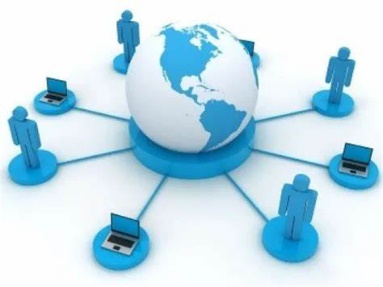 Fierce Telecom 10/27/23https://www.fiercetelecom.com/broadband/delaware-makes-progress-universal-broadband-goalImage credit:https://delawarebusinessnow.com/wp-content/uploads/2018/05/internet_marketing_strategies.jpg